1 вариант           -14=5         12+ =16       17-   =5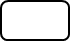 18- =3          -3=12           19-  =7На ёлке горело 14 синих огней, а жёлтых на 3 меньше. Сколько жёлтых огней горело на ёлке?__________________На ветке сидело 17 птиц. Улетело 12. Сколько птиц осталось?   ______________________У Игоря было несколько машинок. Когда ему подарили ещё 5, то у него стало 18 машинок. Сколько машинок было у Игоря сначала?________________________ У бабушки 16 уток. Их на 3 больше, чем кур. Сколько кур у бабушки?_____________________2 вариант -12=5        13+ =19        18-  =12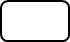 19- =5        -5=12             16- =13Посадили 14 сосен, а клёнов на 3 меньше. Сколько посадили клёнов?___________________На стоянке стояло 17 машин. Уехало 13. Сколько машин осталось на стоянке? __________________У Вики было несколько значков. Когда ей подарили 5 значков, то у неё стало 19 значков. Сколько значков у Вики было сначала? _______________У белочки 14 орешков. Их на 3 меньше, чем грибов. Сколько грибов у белочки? _______________Вариант 1Подчеркни твёрдые согласные:Сосна, олень, ягуар.Подчеркни мягкие согласные:Ясень, лодка, песня.Подели слова на слоги:Природа, ясень, майка, гроздья.Напиши сколько букв и звуков в словах:Осень ___ б, ___ зв., семья _____б, ___ зв, яблоко ____б, ___зв, молоко ___б, ____зв.Подели слова для переноса:Оркестр, ягуар, подъезд, лейка.Вариант 2Подчеркни твёрдые согласные:Школа, кино, ливень.Подчеркни мягкие согласные:Минута, каша, рябина.Подели слова на слоги:Иволга, якорь, оперенье, зайка.Напиши сколько букв и звуков в словах:Июнь ___ б, ___ зв, перья __ б, ___ зв, енот ___ б, ___ зв, котята ___ б, ___ зв.Подели слова для переноса:Подъём, ягода, лайка, абрикос.13+4-6=    14-10=17-12=19-5+2=16-6=18-13=12+3+4=17-10=15-12=14+5-6=15-5=17-14=12+4-3=    16-10=19-12=19-6+2=17-7=15-13=14+2+3=19-10=18-14=16+3-7=11-1=17-15=